Руководство для участника  программы грантов «Инкубатор ассоциаций земляков» в рамках проекта"Миграция и местное развитие", 2019 годПартнер: Конгресс местных органов власти Молдовы2019Общая информация Целью проекта "Миграция и местное развитие» является поддержка развития пострадавших от миграции местных сообществ Республики Молдова путем улучшения местных публичных услуг и стимулирования экономической деятельности, приносящей доход, в том числе путем поощрения экономического участия диаспоры в процессе экономической активизации населенных пунктов на родине. Опыт, накопленный ПРООН в 2015-2018 годах, указывает на то, что до 1/3 мигрантов и их домохозяйств внесли свой вклад в проекты местного развития и имеют серьезные намерения продолжать участвовать в таких проектах в будущем. Это явилось результатом масштабного проекта, реализованного при финансовой поддержке Швейцарского агентства по сотрудничеству, реализуемого ПРООН на местном уровне в 38 населенных пунктах, где более 10.000 мигрантов приняло участие в более 50 проектах экономического развития и развития местных услуг в своих родных населенных пунктах, что оказало положительное влияние на жизнь более 300.000 человек.Все эти проекты были совместно профинансированы и реализованы в партнерстве между местными органами власти и мигрантами при активном участии Ассоциаций земляков. На данном этапе в Республике Молдова действует уже более 38 Ассоциаций земляков, созданных на I этапе проекта ПРООН/"Миграция и местное развитие". При поддержке Конгресса местных властей Молдовы были выдвинуты инициативы по созданию ещё 101 ассоциации земляков на основе этой модели и с использованием методологии ПРООН (уже зарегистрированы или созданы инициативные группы).Проект ПРООН / "Миграция и местное развитие" -  II этап (2019-2022 гг.) продолжит поддерживать создание и наращивание потенциала ассоциаций земляков в качестве партнеров местных органов власти для устойчивого развития населенных пунктов Молдовы с участием уехавших местных жителей.пунктов Молдовы с участием местных жителей.Программа грантов для создания инкубаторов Ассоциаций земляков 2.1 Цель программыПроект "Миграция и местное развитие" организует ежегодный открытый конкурс по отбору местных инициативных групп, недавно созданных или находящихся в процессе создания общественных объединений, направленных на сотрудничество с местным органом государственного управления и привлечение выходцев из данного наседенного пункта/мигрантов в развитие своего родного населенного пункта в Молдове.Отобранные участники получат техническую и финансовую помощь в размере 1000 долларов США для реализации проекта местного развития.Программа ставит перед собой следующие цели:Наращивание потенциала инициативных групп, недавно созданных или создаваемых ассоциаций земляков, чтобы они могли выступать в качестве партнеров местных органов государственного управления в достижении устойчивого местного развития, создав основу для сотрудничества между местными органами власти, местным населением и мигрантами посредством:объединения усилий местных органов власти, членов местного сообщества и жителей, находящихся за рубежом, для участия в местном развитии;использования потенциала мигрантов, их вклада в местное развитие для повышения качества услуг в их родных городах и селах;привлечение диаспоры в определение наиболее приоритетных задач, требующих решения.Примечание: инициативные группы и ассоциации, находящиеся в процессе регистрации, в случае отбора должны зарегистрироваться до подписания договора о получении гранта.2.2 Этапы отбора ассоциаций земляков-бенефициаров программы грантов инкубатора по созданию ассоциаций земляков: В соответствии с проектным документом "Миграция и местное развитие"  планируется организовать ежегодный открытый конкурс в партнерстве с Конгрессом местных властей Молдовы для отбора инициативных групп, недавно созданных или создаваемых объединений земляков, не имеющих большого опыта работы, которым будет оказана поддержка в виде технической и финансовой помощи (финансирование в размере 1.000 долларов США) для внедрения небольшого проекта в своем населенном пункте с активным участием представителей  диаспоры и метсного органа власти.В соответствии с проектным документом проект "Миграция и местное развитие"  должен отобрать и в партнерстве с Конгрессом местных властей Молдовы оказать поддержку   инициативным группам, недавно созданным или находящихся в процессе создания ассоциациями земляков.В то же время предлагается несколько этапов конкурса грантов: 2.3 Критерии для участия в программе и для отбора ассоциаций земляков-бенефициаров lkz инкубатора: Для участия в конкурсе будут приглашены  инициативные группы, недавно созданные или находящихся в процессе создания ассоциации земляков, целью которых является сотрудничество с местными органами государственного управления и привлечение земляков/мигрантов в развитие своего родного населенного пункта в Молдове. Заявка на участие в конкурсе подается на основе типовой формы, к которой прилагаются документы, описывающие этапы разработки проектных идей. Все поступившие заявки будут оцениваться комиссией, созданной в рамках проекта ПРООН-"Миграция и местное развитие". Результаты конкурса будут окончательно утверждены Координационным советом проекта. Заявки, которые будут соответствовать минимальным критериям отбора, будут оценены группой экспертов для выбора новых населенных пунктов-бенефициаров проекта.  Окончательный список ассоциаций-бенефициаров будет утвержден Координационным советом проекта. Оценка: Процедура подачи заявок: 3.1 Подача заявки и срок подачи заявки:Инициативные группы / недавно созданные или находящиеся в процессе создания ассоциации земляков приглашаются подать заявку на получение гранта в размере $ 1000 для реализации проектов местного развития с участием представителей  диаспоры для представления наиболее приоритетной проблемы, предложенной для решения.Пакет с документами заявки должен быть отправлен в электронном виде на следующий адрес электронной почты: victoria.ivancioglo@undp.org со следующим текстом в заголовке сообщения: "Конкурс грантов для инкубатора ассоциаций земляков" до 25 апреля 2019 года, 17.00 (по молдавскому времени).3. Пакет документов заявки: Пакет документов для участия в конкурсе состоит из:Типовая форма заявки - Приложение 1 к руководству по подаче заявки;Обязательство участвовать в программе  - Приложение 2 к руководству по подаче заявки;Подтверждение определения приоритетности идеи проекта  при участии мигрантов / представителей диаспоры из данного населенного пункта;Список членов ассоциации или местной группы активистов;Копия свидетельства о регистрации и устава ассоциации земляков, если она уже зарегистрирована; Письмо / соглашение о партнерстве, подписанное местным органом власти, подтверждающее его поддержку в реализации проекта;3.3. Области, соответствующие требованиям проекта Проекты будут решать проблему, выявленную на местном уровне на основе инклюзивного процесса (местные, инфраструктурные, социальные и экологические услуги).Поощряются мероприятия, которые способствуют укреплению устойчивого партнерства между этими тремя участниками сообщества и не ограничиваются только культурным событием.Проект будет реализован в сотрудничестве с местной публичной администрацией и земляками/мигрантами из данного населенного пункта.  3.4. Области, не соответствующие требованиям проекта Проекты, не поддерживаемые местными органами власти и местным сообществомКультурные и художественные инициативы, не влияющие на развитие данного населенного пунктаБлаготворительные проектыПродолжительность и использование финансовых ресурсовПродолжительность проекта будет определяться заявителями при условии, что финансовые ресурсы, полученные от ПРООН / "Миграция и местное развитие", будут использованы и по ним будет представлена отчетность до 1 ноября 2019 года. Процедура заключения контрактовПеред подписанием договора о финансировании все отобранные проекты будут проходить процедуру заключения контрактов. В этот период заявителям будет предложено представить все необходимые документы и информацию. После всех подготовительных этапов бенефициары подпишут договор о финансировании.Предоставление отчетности об использовании средств гранта, предоставленного ассоциации земляков, будет осуществляться в соответствии с требованиями и процедурами ПРООН в Молдове.Дополнительная информация:Дополнительную информацию можно получить, обратившись к следующим сотрудникам проекта "Миграция и местное развитие":Оксана Мачука, oxana.maciuca@undp.org, 069176586Виктория Иванчогло, victoria.ivancioglo@undp.org, 060907790Вопросы, касающиеся данного конкурса грантов, могут быть направлены на адрес электронной почты Victoria.ivancioglo@undp.org с темой "Вопросы относительно конкурса грантов акселератора ассоциаций земляков" до 23.04.2019.Приложение 1: Типовая Форма Заявления На Финансирование Проектного Предложения  (прилагается отдельно)Приложение 2: Обязательство участвовать в программе (прилагается отдельно)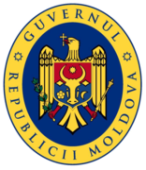 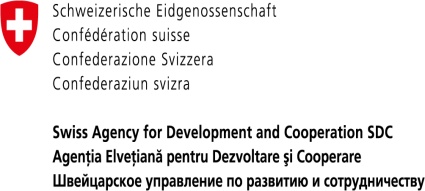 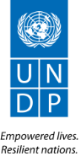 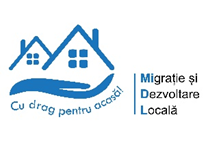 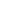 Сроки:Этапы:25 марта-25 апреля 2019 годаОбъявление конкурса и приглашение инициативных групп или ассоциаций земляков, находящихся на этапе создания, разработать проект и подать заявку на участие в проекте ПРООН/"Миграция и местное развитие".В этот период команда проекта "Миграция и местное развитие" проведет информационные и инструктивные встречи для оказания поддержки в подаче заявок.  25 апреля - 5 мая 2019 годаОценка проектов комиссией, созданной в рамках проекта ПРООН-"Миграция и местное развитие", и утверждение проектов для финансирования (на основе получения минимально небходимого  для финансирования балла)Направление запросов о предоставлении более подробной информации о  проектах, если это необходимо, или  возврат для внесения изменений.Объявление списка отобранных проектовмай-октябрь 2019Школа "Акселератор ассоциаций земляков": будет организована для отобранных ассоциаций параллельно с внедрением проекта, будет состоять из комплексной программы обучения и наставничества в нескольких областях для повышения компетентности ассоциаций (управление ассоциацией, составление проектов, сбор средств, эффективная коммуникация и другие области в соответствии с выявленными потребностями). Июнь-июль 2019Подписание контрактов о предоставлении грантов Июль-октябрьРеализация местных проектовНоябрь 2019Окончательная отчетностьКритерии отбора:  Инициативные группы, недавно созданные или находящихся в процессе создания ассоциации земляков, целью которых является сотрудничество с местными органами государственного управления и привлечение земляков/мигрантов в развитие своего родного населенного пункта в Молдове.Примечание: инициативные группы и ассоциации получат комплексную поддержку в регистрации и управлении ассоциацией земляков, и в случае отбора они должны будут зарегистрироваться  до стадии подписания договора о предоставлении гранта.Идея проекта должна быть выработана на уснове инклюзивного процесса с участием местных жителей / мигрантовПоддержка со стороны местного органа власти должна быть подтверждена письмомИнициативная группа / Ассоциация должна быть представлена в Интернете - иметь свою страницу в социальных сетяхКритерии оценки:   Степень участия и активности членов ассоциации земляков В ассоциации должны быть представлены земляки  (внутренние и внешние мигранты)Наличие долгосрочного видения, которое приведет к созданию устойчивого партнерства между местными органами власти, жителями данного населенного пункта и земляками, проживающими за рубежом, выработанного при содействии ассоциации земляков.Активное партнерство с местными органами власти по внедрению местной инициативыАктивное намерение вовлекать земляков /мигрантов в деятельность по благоустройству родного населенного пунктаНоваторство и оригинальность идеи проектаДеятельность по укреплению команды и коммуникации с членами ассоциации земляков, участвующими в проекте.#Критерий оценкиМаксимальное Количество баллов 1:Наличие долгосрочного видения, которое приведет к созданию устойчивого партнерства между местными органами власти, жителями данного населенного пункта и земляками, проживающими за рубежом, выработанного при содействии ассоциации земляков.152: Активное партнерство с местными органами власти по внедрению местной инициативы153:Степень участия и активности членов ассоциации земляков 154:Активное намерение вовлекать земляков /мигрантов в деятельность по благоустройству родного населенного пункта155:Новаторство и оригинальность идеи проекта156:Деятельность по укреплению команды и коммуникации с членами ассоциации земляков, участвующими в проекте.107:В ассоциации должны быть представлены земляки  (внутренние и внешние мигранты)15ВсегоВсего100